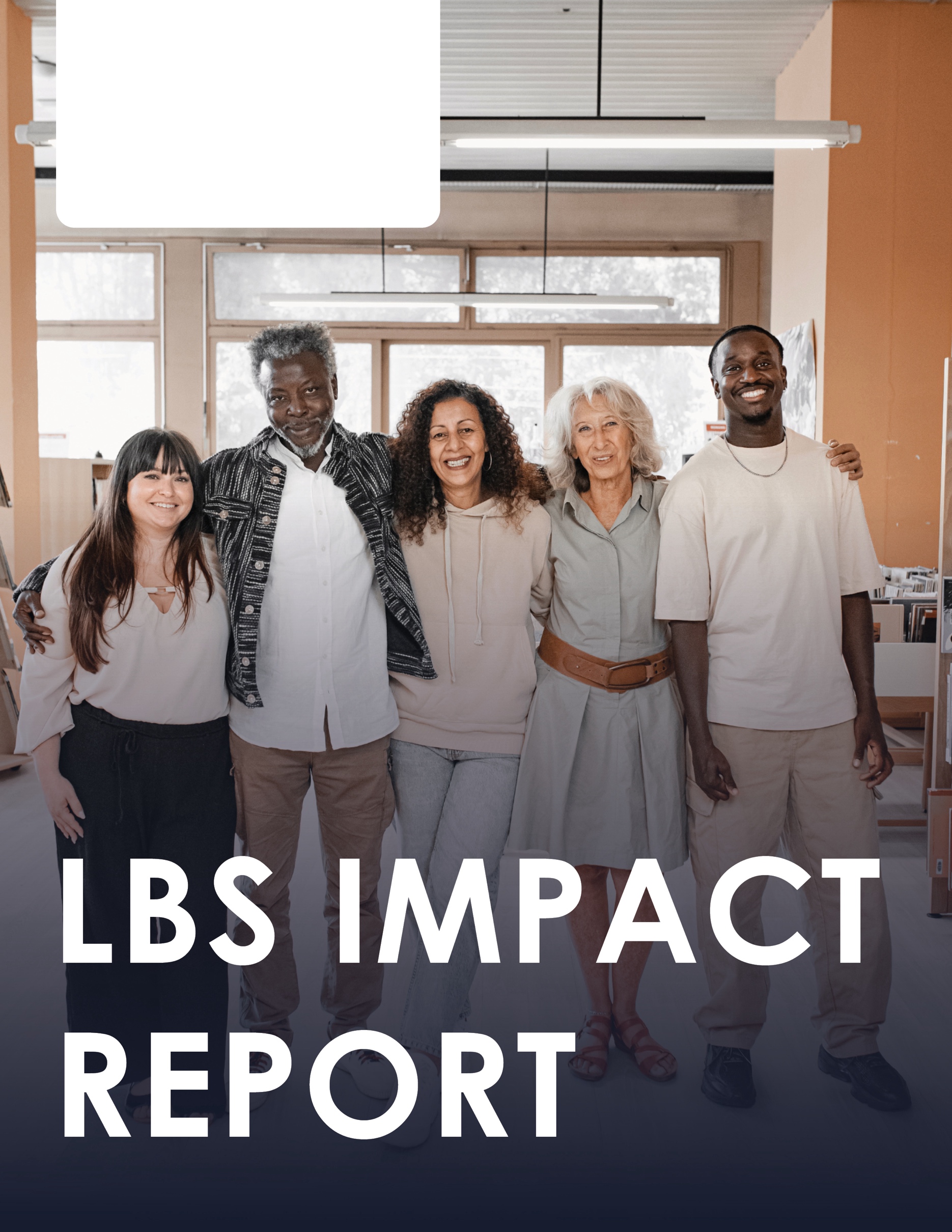 CONTENTS
WHAT IS LBS AND ITS IMPACT ON THE LEARNERS SERVED	3OUR PROGRAM IN  [INSERT NAME HERE] SCHOOL BOARD	4LBS GUIDELINES, SCHOOL EFFECTIVENESS FRAMEWORK & GROWING SUCCESS	5LBS PATHWAY TO ADULT CREDIT	6WHO WE SERVE	7TRENDS IN OUR DATA	12AREA OF FOCUS FOR THE 20__ / 20__ FISCAL YEAR	13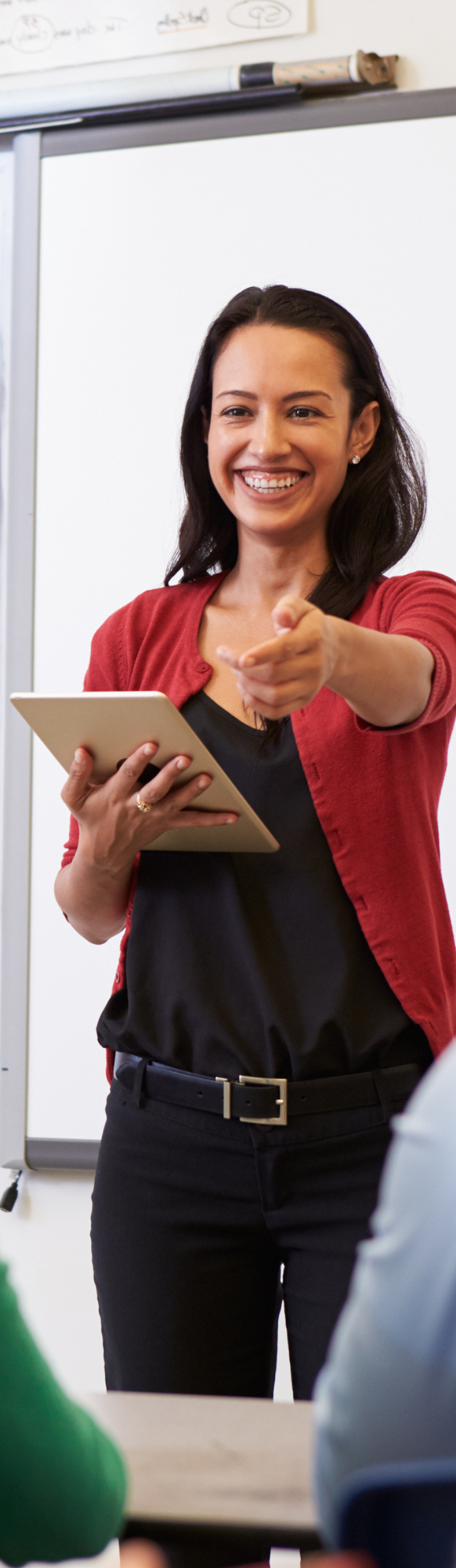 OUR PROGRAM IN 
[INSERT NAME HERE]
SCHOOL BOARD[INSERT SUBHEADING]
[INSERT TEXT DESCRIPTION HERE] LBS GUIDELINES, SCHOOL EFFECTIVENESS FRAMEWORK & GROWING SUCCESS Adult Credit programs, within Continuing Education departments, is funded by the Ministry of Education and as such, are guided by the objectives of the School Effectiveness Framework1 and Growing Success.2 Literacy and Basic Skills Programs, funded by the Ministry of Labour, Immigration, Training and Skills Development, is supported by the LBS Service Provider Guidelines.3Several common objectives and priorities can be found in these three documents:direction, priorities and program improvement support student achievementmonitoring and feedback for continuous improvementbusiness plans identify program strengths, areas of development and steps required for improvementequitable service for all, with a special emphasis on underrepresented groupsprocedures in relation to curriculum expectations connected to goals, learning styles and identified needs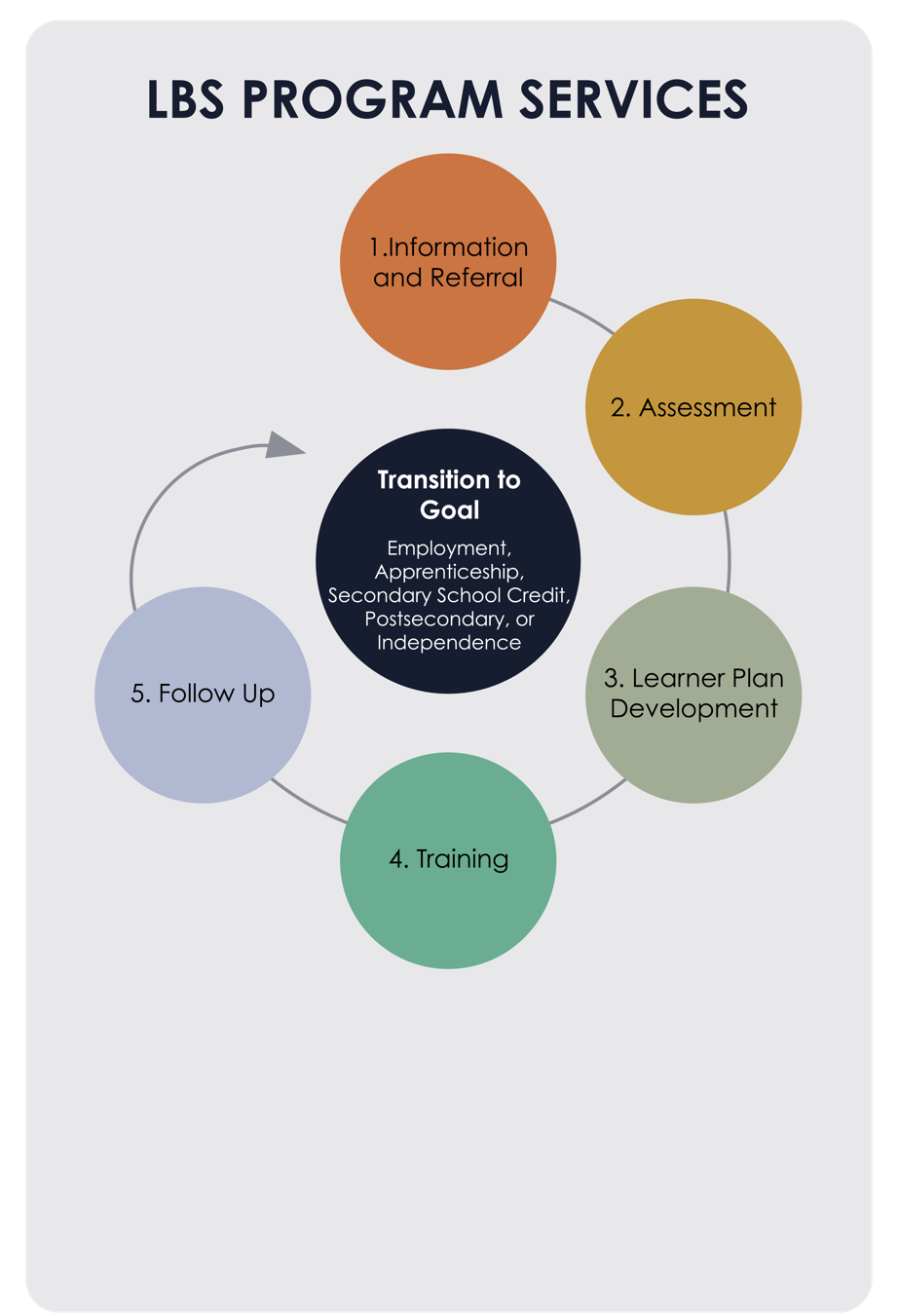 clear procedures on feedbackadministration of assessment over the length of trainingdevelopment of next steps for a student, in order to achieve their goal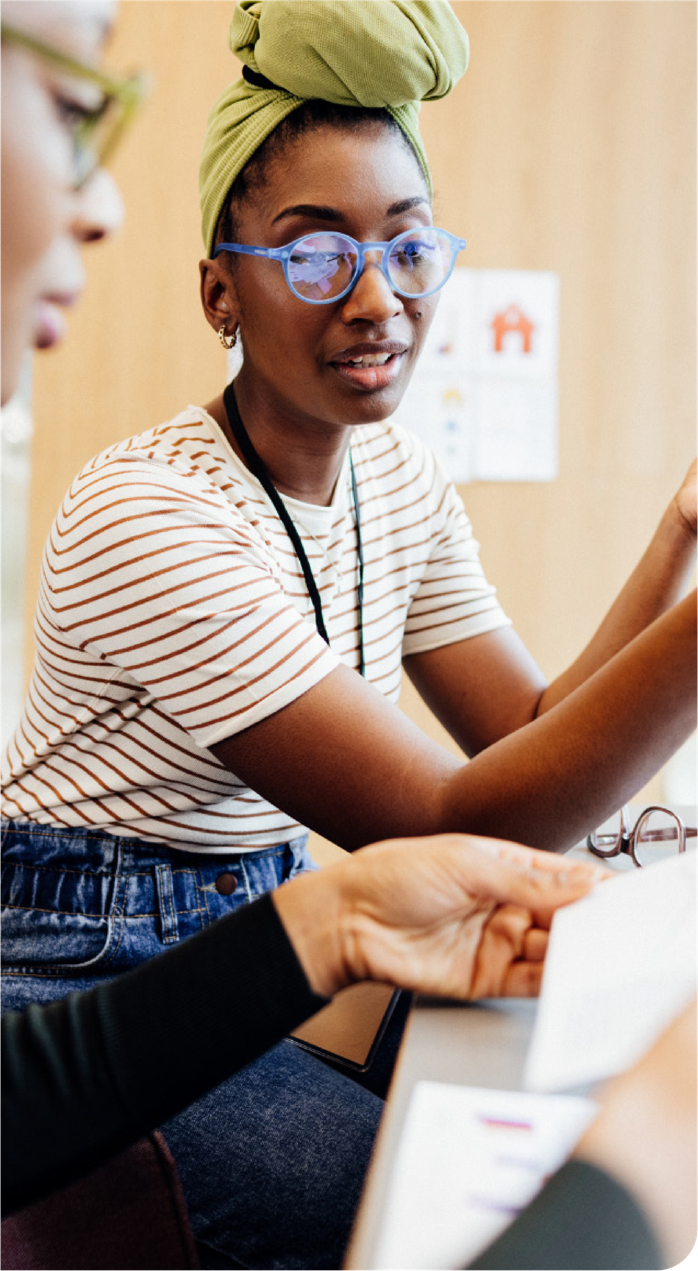 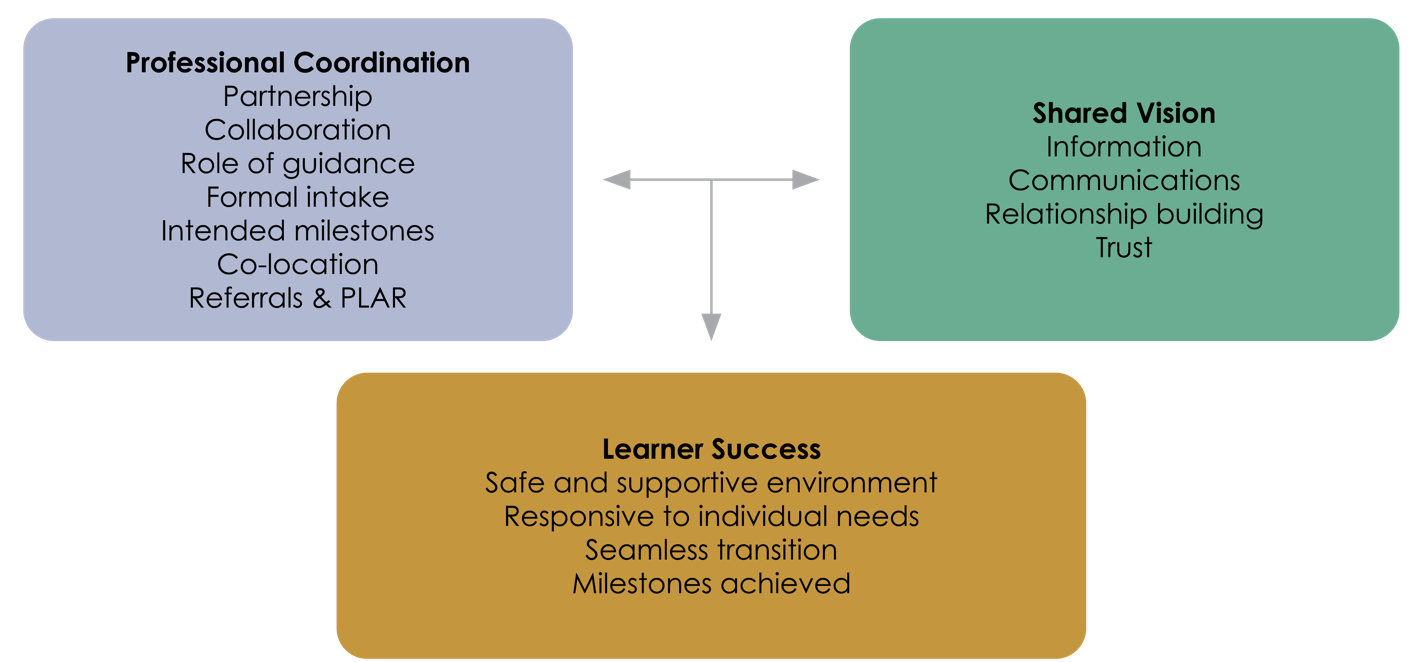 WHO WE SERVE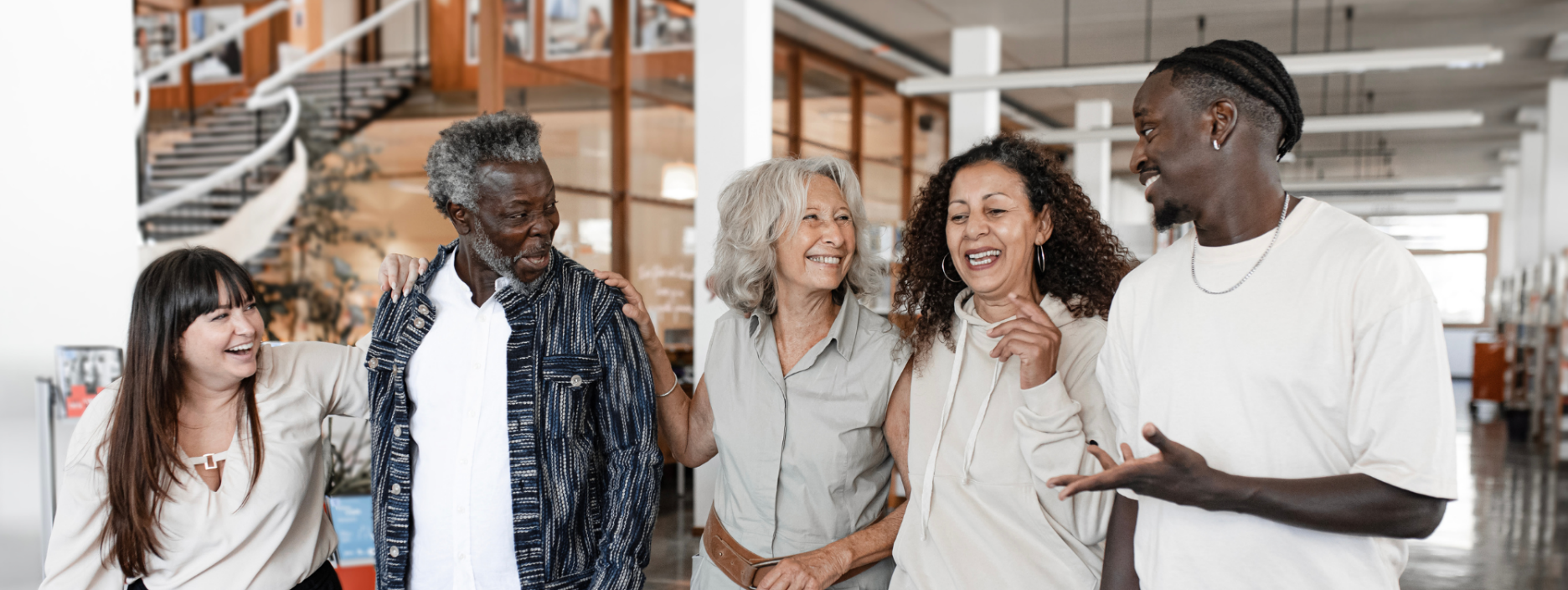 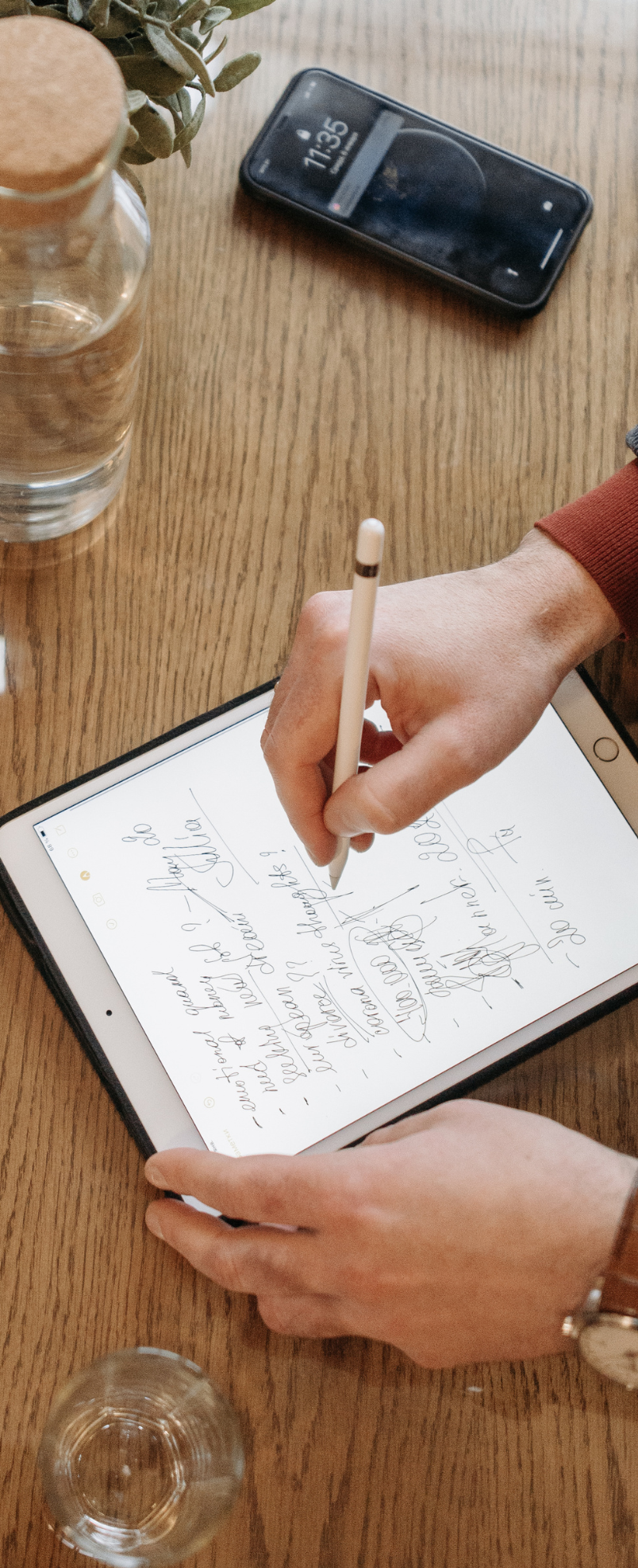 TRENDS IN OUR DATA[INSERT SUBHEADING]
[INSERT DESCRIPTION OF TRENDS HERE]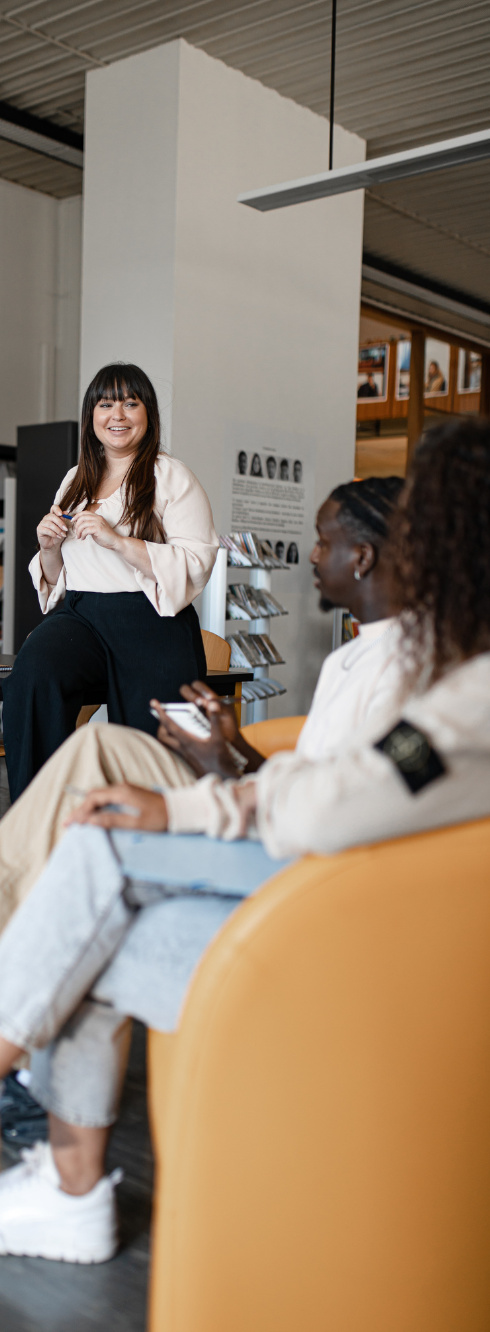 